Judging & Event Schedule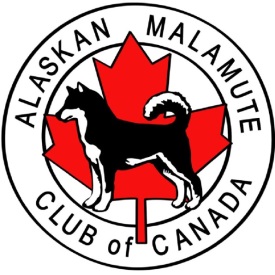 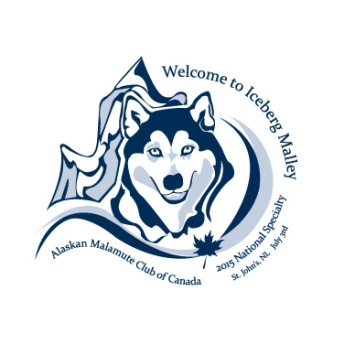 ALASKAN MALAMUTE CLUB OF CANADA 
National SpecialtySpecialty Conformation Show 
Veteran SweepstakesJunior HandlingJuly 3, 2015St. John’s Recreational Center
Buckmaster’s Circle, St. John’s, NewfoundlandLunch will be delivered at 12:00 p.m. courtesy of the support of exhibitors from our fundraising matches. VETERAN SWEEPSTAKES		Time: 1:30  Judge: David Piercey7-10 M – 3 7-10 F – 2 13+ F – 1 JUNIOR HANDLING		Time: 2:00Judge: Kathleen CorkumOBEDIENCE MATCH 		Time: 2:15Judge: Paul OslachPre Novice 		1Novice 			1RALLY MATCH			Time: 2:30Judge: Paul OslachIntermediate		2Advanced		3SPECIALTY				Time: 3:30Judge: Terry CarterVM – 1, VF – 3SM – 3, SF – 3FAN FAVOURITEExhibitors and spectators will have an opportunity to vote for their TOP DOG.  Cast your ballot at the AMCC info booth.  The winner will be announced and presented with their rosette and prize at the banquet!Like Malamutes, We’re all about Being Social!Specialty Banquet, Friday July 37:00 p.m.  	It’s time to refuel at the Rocket Room. 		Cash bar on site. $40 AMCC exhibitors.RSVP: Pitcher.jill@gmail.comFish and Fairies, Saturday, july 4 7:00 p.m. 	You’re invited to a night of Seafood, Songs and Stories of Newfoundland 				in the woods of Seal Cove, but we best keep the fairies away.  					Newfoundland is known for these mischievous sprites, so you best turn 				your clothes inside out - and we’ll fill your pockets with Hard Tack (bread). 			Choice of Lobster or Steak. Selection of Sides and Salads. $10 per person. RSVP: Pitcher.jill@gmail.comHaunted Hike, Sunday, July 58:30 p.m. 	Come see a darker side of the Oldest City in North America on this 1.15 hour private walking tour through the downtown area. Limited space available.  $10 AMCC/NKC exhibitors. Meet at the West Entrance to the Anglican Cathedral on Church Hill.